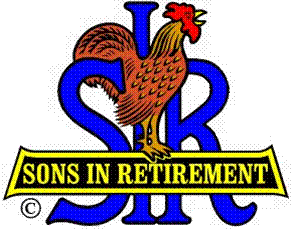 Las Trampas Branch 116Executive Committee Meeting AgendaJuly 17, 20179:30 AMCall Meeting to Order and confirm we have a quorum.Review Agenda/Minutes for Changes/Additions.Standing Reports:Secretary – Fred Schafer – Approval of June 19, 2017 minutes.Attendance – Sam Beret		  Head count, missed luncheon receipts.Membership – Phil Goff 	New Members to be inducted: 	Guests Today:	Visitors: Budget – Jim Nickles Big Sir Report:Storyteller:  Andy BenzChaplain:  Michael BarringtonNeil Schmidt – “New Branch Website”Phil Goff – Guest Speaker Selection ProcessLetter to Absentee Members – Responses2018 Open Positions – Sam Beret (Attendance) and Pat Bermingham (Greeter).  Little Sir Report:July Speaker(s) –  Ted Clements & Debra Tolwhite – “Save Mt. Diablo”.July Speaker – David Ainsworth – SS Jeremiah O’Brian.Volunteer golf after luncheons.Other Other Reports Adjourn – 10:15 am